Virksomhedens navn
Gade nr.
Postnummer By
Att.: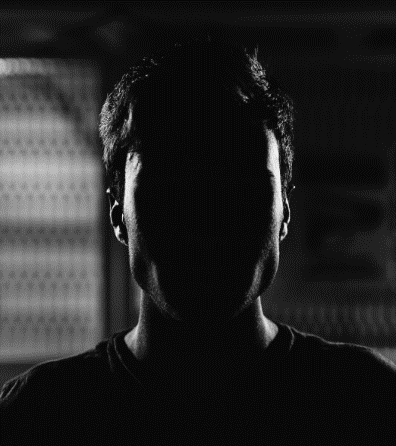 OverskriftJeg hedder xx, jeg er xx år og går på Learnmark Tech. Jeg starter på GF2 som xxx til januar.
Jeg vil gerne i lære hos jer, da jeg…….xxxx-faget har altid haft min interesse. Jeg har fx xxxxx (hvorfor vil du gerne være xx?)Jeg møder til tiden, er altid nysgerrig på at lære nyt og xxxxxI min fritid går jeg til……. Håber vi ses til en samtaleMed venlig hilsenHele dit navn